lMADONAS NOVADA PAŠVALDĪBA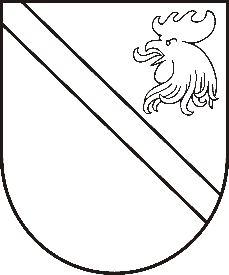 Reģ. Nr. 90000054572Saieta laukums 1, Madona, Madonas novads, LV-4801 t. 64860090, fakss 64860079, e-pasts: dome@madona.lv ___________________________________________________________________________MADONAS NOVADA PAŠVALDĪBAS DOMESLĒMUMSMadonā2017.gada 28.decembrī						Nr.726								(protokols Nr.27, 6. p.)Par pašvaldības nekustamā īpašuma „Ķieriņi”, Praulienas  pagasts, Madonas novads atsavināšanu Madonas novada Praulienas pagasta pārvaldē 08.09.2017. saņemts xxx iesniegums ar lūgumu atsavināt pašvaldībai piederošo nekustamo īpašumu ‘’Ķieriņi’’, Praulienas pagasts, Madonas novads (kadastra Nr. xxx; platība 0.469 ha).Nekustamais īpašums „Ķieriņi” ar kadastra Nr. xxx, 0.469 ha platībā ir reģistrēts Madonas rajona tiesas Zemesgrāmatu nodaļas Praulienas pagasta zemesgrāmatas nodalījumā Nr.100000513030 uz Madonas novada pašvaldības vārda.Praulienas pagasta pārvalde 25.05.2011. par šo zemes gabalu ir noslēgusi Zemes nomas līgumu Nr.181 ar xxx, par minētā īpašuma nomu.Uz nekustamā īpašuma atrodas xxx piederošā dzīvojamā māja un palīgēkas.xxx nav nekustamā īpašuma nodokļu parāda par nekustamo īpašumu ‘’Ķieriņi’’.Saskaņā ar ‘’Publiskas personas mantas atsavināšanas likuma’’ 8.panta 7.d. nosacīto cenu atbilstoši mantas vērtībai nosaka mantas novērtēšanas komisija.2017.gada 17. oktobrī (īpašuma apskates datums) nekustamā īpašuma ‘’Ķieriņi’’, Praulienas pagasts, Madonas novads novērtējumu veica sertificēti vērtētāji Māris Kauliņš (apliecība Nr.77) un Jānis Freibergs (sertifikāts Nr.5). Saskaņā ar nekustamā īpašuma novērtējumu nekustamā īpašuma tirgus vērtība uz 2017.gada 17. oktobri  ir EUR 500.00 (pieci simti euro).Par nekustamā īpašuma novērtēšanu Praulienas pagasta pārvalde 2017.gada 30.oktobrī ir veikusi pakalpojuma apmaksu EUR 205.70  (divi simti pieci euro 70 centi). Nekustamais īpašums „Ķieriņi”, Praulienas pagasts, Madonas novads, nav nepieciešams pašvaldībai tās funkciju nodrošināšanai. Noklausījusies Valda Gotlaufa sniegto informāciju, pamatojoties uz likuma „Par pašvaldībām” 21.panta pirmās daļas septiņpadsmito punktu, kas nosaka, ka „tikai vietējās pašvaldības domes var lemt par pašvaldības nekustamā īpašuma atsavināšanu” un „Publiskas personas mantas atsavināšanas likuma” 4.panta ceturtās  daļas 3.un 8.punktu, kas nosaka ka nekustamā īpašuma atsavināšanu var ierosināt persona, kas ir zemesgrāmatā ierakstītas ēkas (būves) īpašnieks vai visi kopīpašnieki, ja viņi vēlas nopirkt zemesgabalu, uz kura atrodas ēka (būve) un kurai Valsts un pašvaldību īpašuma privatizācijas un privatizācijas sertifikātu izmantošanas pabeigšanas likumā noteiktajā kārtībā ir izbeigtas zemes lietošanas tiesības un ar kuru pašvaldība ir noslēgusi zemes nomas līgumu, ja šī persona vēlas nopirkt zemi, kas bijusi tās lietošanā un par ko ir noslēgts zemes nomas līgums.Saskaņā ar „Publiskas personas mantas atsavināšanas likuma” 47.pantu publiskas personas mantas atsavināšanā iegūtos līdzekļus pēc atsavināšanas izdevumu segšanas ieskaita attiecīgās publiskās personas budžetā. Atsavināšanas izdevumu apmēru nosaka Ministru kabineta paredzētajā kārtībā. Saskaņā ar 01.02.2011. MK noteikumu Nr.109 „Kārtība, kādā atsavināma publiskas personas manta” 38.punktu, atsavināmo publisko personu vai to iestāžu mantas atsavināšanas izdevumu apmēru un kārtību, kādā atsavināmo publisko personu vai to iestāžu mantas atsavināšanā iegūtie līdzekļi ieskaitāmi attiecīgās atvasinātās personas budžetā, nosaka attiecīgās atvasinātās publiskās personas lēmējinstitūcija, ņemot vērā 19.12.2017. Finanšu un attīstības komitejas atzinumu, atklāti balsojot: PAR – 15 (Agris Lungevičs, Zigfrīds Gora,  Ivars Miķelsons, Artūrs Čačka, Antra Gotlaufa, Artūrs Grandāns, Gunārs Ikaunieks, Valda Kļaviņa, Valentīns Rakstiņš, Andris Sakne, Rihards Saulītis, Inese Strode, Aleksandrs Šrubs, Gatis Teilis, Kaspars Udrass), PRET - NAV, ATTURAS - NAV, Madonas novada pašvaldības dome NOLEMJ:Nodot atsavināšanai nekustamo īpašumu ‘’Ķieriņi’’, Praulienas pagasts, Madonas novads, xxx.Apstiprināt pašvaldības nekustamā īpašuma „Ķieriņi”, Praulienas pagasts, Madonas novads, kas sastāv no viena zemes gabala 0.469 ha ar kadastra numuru xxx nosacīto cenu EUR 710.00 (septiņi simti desmit euro 00 centi). Noteikt, ka pirkuma maksa ir veicama 100% apmērā pirms līguma noslēgšanas vai veicams pirkums uz nomaksu, paredzot avansa maksājumu ne mazāku par 10% no pirkuma maksas un pirkuma maksas atliktā maksājuma nomaksas termiņu līdz 5 gadiem. Uzdot Juridiskajai nodaļai nosūtīt nomniecei xxx nekustamā īpašuma „Ķieriņi”, Praulienas pagasts, Madonas novads, atsavināšanas piedāvājumu normatīvajos aktos noteiktajā kārtībā. Domes priekšsēdētājs							A.Lungevičs